	RefNo:- DAV/BKJ/2023-24/                                                                                                                    Date:-Tender NoticeThe Following points need to be noted1. The contract will be formed, once the quotation is accepted the contractor will have to fulfill the terms and conditions prescribed in the contract as per  rules (govt. of India / Bihar)2. The payment will be made to the contactor through A/C payee cheek offer completion of work and duly approved by the Architect3. The school will deducted TDS as per norms of Income tax. The school will not pay any taxes, freight  etc.4. The quality of articles mentioned above should be strictly  followed 5. Quotations which do not comply with the above conditions will be rejected 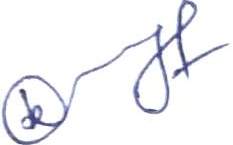 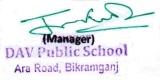   Principal                                                                                                           Manager                                                                                                          A.R.O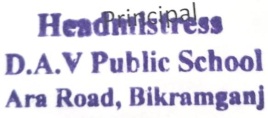 Name of the workTender for Exterior of Existing Blocks and total soundary of DAV Public School Ara Road, Tenduni Chowk. Bikramganj and Interior of Existing BlocksEstimated Area (1.) Removing white or colour wash by scraping and same paper in and preparing the surface smooth including necessary repair scratches etc. complete.       S.O.R                 Qty               Unit      13.74              10471 -          SQMInterior Painting(2.) Distempering with oil bound washable distemper of approved brand and remanufacture to give an even shade(one or more coats)  S.O.R                    Qty               Unit13.92.1                 7655             SQMENAMEL(3) Appluing priming coat with ready mixed zinc chromate Yellow Primer of approved brand and manufacture on steel galvanized iron/ steel works    S.O.R                       Qty               Unit  13.81.3                    2816             SQM4.) Painting with synthetic enamel paint of approved brand and manufacture of required colour  to given an even shade. Two or more coats on new work over an undercoat of suitable shade with ordinary paint of approved brand and manufacture  S.O.R                          Qty               Unit 13.94                          2816             SQM____________________________________________________________(1.) Removing white or colour wash by scraping and same paper in and preparing the surface smooth including necessary repair scratches etc. complete.  S.O.R                       Qty             Unit 13.74                     4139-        SQM                              EXTEROIR PAINTING(2) Finishing walls with Acrylic Smooth exterior paint of requiredShade New work (Two or more coat applied @1.43ltr/10sqmOver and including priming coat of exterior primer applied @2.20kg/10 sqm  S.O.R                      Qty                  Unit13.46A.1                   4139-              SQMTime of completionTwo MonthsDate of Tender Notification18.10.2023Last date / Time for Receipt of Bids31.10.2023Name and address of office inviting TenderD.A.V Public School, Ara Road, Tenduni Chowk, Bikramganj Contact Number of procurement office8877636155Office number06185-299913